«Қауіпсіз жол үшін!» қалалық шығармалар сайысының жеңімпаздары «Қауіпсіз жол үшін!» акциясы аясында қалалық шығармалар сайысы өткізілді. 5 «Б» сынып оқушысы Чумарина Анастасия I орынға ие болды.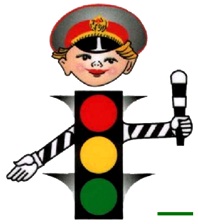 IIорын – Нұрғали Әйгерім (5 «А» сынып)IIIорын – Арман Құралай (6 «А» сынып)Құттықтаймыз!!!  